A talajélet javítása a levegőből is lehetségesEgyüttműködési megállapodást írt alá a MATE Tangazdaság Nonprofit Kft., az ABZ Drone Kft. és a Bio-Nat Kft., a Mikro-Vital termékek gyártója és forgalmazója. Ennek értelmében Európában elsőként végeznek majd olyan kísérletet, mely során drónok segítségével végzik mikrobiológiai termék kijuttatását.Napjainkra az agrárium egyre szélesebb körben alkalmazza a drónok nyújtotta lehetőségeket, egyfelől monitoring célokra, másfelől pedig a kijuttatás elősegítésére. Kijuttató drónok alatt főként a permetező drónokat érti a köznyelv, melyeket napjainkban még leginkább növényvédelmi céllal használnak a szakemberek. Ezek az eszközök azonban innovatív eszközként szolgálhatnak a tápanyag-utánpótlásban is, melynek egy szűkebb, de annál hatékonyabb eszköze lehet a mikrobiológiai termékek alkalmazása.„A mikrobiológiai termékek kijuttatása egy célzott eszközzel akár már a talajkezelés, talajoltás korai fázisában megvalósulhat, amikor a terület munkagépekkel nem bejárható. Ehhez azonban szükséges egy olyan készítmény is, ami ellenáll az abiotikus tényezők adta viszontagságoknak. Ilyen egyik vezető termékünk, a széles körben felhasználható MV-Supary, melynek ellenállóképessége az endospórás baktériumoknak köszönhető. Az új együttműködés célja többek között az, hogy ezen termékek alkalmazását tudományos alapokon, kísérleti keretek között vizsgáljuk meg, szántóföldi és kertészeti kultúrák esetében” – mutatott rá Umenhoffer Péter, a Bio-Nat Kft. cégvezetője.„A MATE Szent István Biztonságkutató Központjának kihelyezett innovációs műhelyeként kiemelten fontos számunkra, hogy a kísérletből szerzett tapasztalatoknak köszönhetően, oktatásainkon keresztül olyan instrukciókat, tudást tudjunk megosztani, mellyel a drónos kijuttatás biztonságosan és maximális hatékonysággal végezhető” – emelte ki Török Gyula, az ABZ Drone Kft. ügyvezetője.Hozzátette: az ABZ Drone Kft.-nél minden hatósági engedély és jogosítvány beszerezhető, amely szükséges a lombtrágyák, a növénykondicionálók és a mikrobiológiai készítmények legális, permetező drón általi kijuttatásához. Ezen túl a közös kutatáshoz a legmodernebb technológiát, valamint több ezer óra repülési tapasztalattal rendelkező drónpilóta kollégákat is biztosítanak.A kísérleti helyszínt és a megfelelő növénykultúrát az együttműködés értelmében a MATE Tangazdaság Nonprofit Kft. biztosítja. „Tangazdaságunk területein évente 4-5.000 hallgató végzi szakmai gyakorlatát, akik számára a legmodernebb technológiákat szeretnénk megmutatni, hogy naprakész tudással kerülhessenek ki a munkaerőpiacra. Jelen együttműködésünk elsődleges helyszíne Gödöllőn, a MATE Növénytermesztési és Biomassza-hasznosítási Bemutató Központjában lesz, de tervezzük további területek bevonását is” – hangsúlyozta Sziráki Bence, a MATE Tangazdaság Nonprofit Kft. ügyvezető igazgatója.Sajtókapcsolat:MATE Médiaközpont+36 28 522 000 / 1013mediakozpont@uni-mate.huEredeti tartalom: Magyar Agrár- és Élettudományi EgyetemTovábbította: Helló Sajtó! Üzleti SajtószolgálatEz a sajtóközlemény a következő linken érhető el: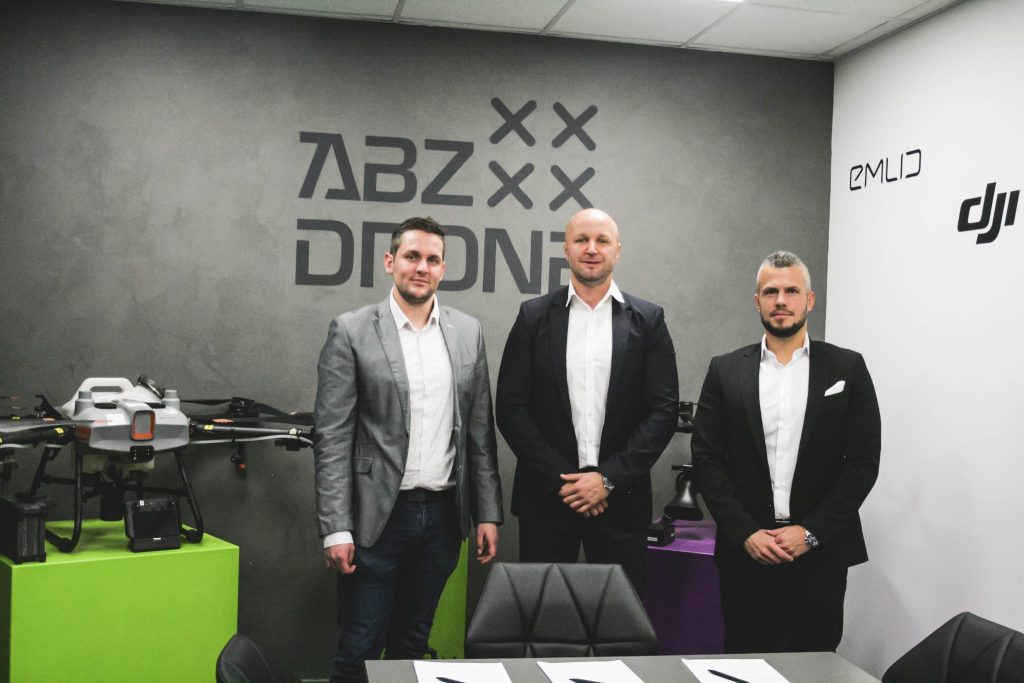 © Magyar Agrár- és Élettudományi Egyetem